 باسمه تعالی                                                                                                                                                                                             کاربرگ شماره 5 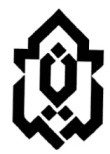 نام و نام خانوادگی:...................................شماره دانشجویی:................................... رشته تحصیلی............................ گرایش.................. دانشکده.........................عنوان رساله:........................................................................................................................... تاریخ شروع دوره: نیمسال اول/دوم سال تحصیلی...........13             تاریخ تصویب پیشنهاد رساله: .../.../...13       تاریخ دفاع: ..../..../....13*عالی(20-19)- بسیارخوب(99/18-18)- خوب(99/17-16)- غیرقابل قبول(کمتر از 16)    صورتجلسه دفاع و سایر مدارک به پیوست می باشند.                                                                        مدیر تحصیلات تکمیلی دانشکده .............                                                                                                                                                                         امضاء و مهرتأیید کارشناس تحصیلات تکمیلی دانشگاه :                                                                                                                     مدیر تحصیلات تکمیلی دانشگاه                                                                                                                                                                                                                        امضاء و مهر                                                                                                                                                                                                                        هیأت داوراننام و نام خانوادگیرتبه علمینمرهامضاءاستاد راهنمای اولاستاد راهنمای دوماستاد مشاور اولاستاد مشاور دومنماینده تحصیلات تکمیلیداور خارجی اولداور خارجی دومداور داخلی اولداور داخلی دوممیانگین نمرات هیأت داورانمیانگین نمرات هیأت داورانمیانگین نمرات هیأت داوراننمره نهایی ( از 20)به عددبه حروفنمره نهایی ( از 20)